Link utiliMaster in Management dell’Innovazione digitale nelle Istituzioni Scolastiche (MIDIS) - MIP Politecnico di Milano. Domanda di partecipazione con quota di iscrizione agevolata per dirigenti scolastici e docenti delle istituzioni scolastiche statali del Piemonte. http://www.istruzionepiemonte.it/?p=31950Laboratorio di Comunicazione Interculturale e Didattica Università Ca' Foscari di VeneziaCorso di alta formazione negli scambi economici, turistici e accademici modulo d’iscrizione: https://goo.gl/forms/nfq2zBHtTLiW64qy1 link video di presentazione: https://www.youtube.com/watch?v=mFtk7idPg_cProgetto per utilizzare la cultura dell’immagine e della parola quale mezzo per offrire opportunità costanti di incontro e di aggregazione fra ragazzi. http://www.ragazziecinema.it/Capodanno a Londra sul set di Harry Potter – Ragazzi e Cinemahttp://10gi3.r.ca.d.sendibm2.com/9e86928lhcff.htmlAttività didattiche Istituto di Biologia ed Ecologia Marina di Piombino. www.biomare.itContest letterario gratuito “Con i bambini tutta un’altra storia” http://www.conibambini.org/con-i-bambini-tutta-unaltra-storia/Progetto “Un progetto di classe” GEWISSValorizzare e divulgare le buone pratiche della progettazione elettrica e di illuminazione, attraverso l’uso di software professionali, nel rispetto delle normative vigenti.www.gewissprofessional.comProgetto "Scuola di OpenCoesione" a.s. 2017-2018promuovere principi di cittadinanza attiva e consapevole del proprio territorio e del ruolo dell’intervento pubblicowww.ascuoladiopencoesione.it  (www.opencoesione.gov.it/media/uploads/20170302_asoc_accordo_miur-dpcoe-prot693.pdf)Comune di Gorizia – Assessorato alle Politiche Giovanili, in collaborazione con l’Istituto di Sociologia Internazionale di Gorizia (ISIG), in occasione della ricorrenza del Centenario della Grande Guerra.Progetto “Let’s Go! School”, promozione di un innovativo viaggio di istruzione, , rivolto agli studenti delle scuole secondarie di primo e secondo grado, opportunità di approfondire lo studio degli eventi della Prima Guerra Mondiale attraverso visite guidate e attività laboratoriali. www.letsgoschool.euLaboratorio delle competenze di cittadinanza (osservare, documentare, valutare) ISTORETO- POLO ‘900 – IST: PARRI - 5 ottobre Torino PRESENTAZIONE - Corso di formazione di 30 h http://www.istruzionepiemonte.it/?p=32076Associazione L’Astigiano 3.0 Progetto “Problema di sQuola”Giornate Formative Docenti, i corsi gratuiti di Omron https://industrial.omron.it/it/services-and-support/school-project/teacher-training)"Turismo sostenibile in Piemonte, a partire dai Siti UNESCO: ambiente, patrimonio ed economia” - Percorso Formativo con il Centro per l’UNESCO  di Torino – a.s. 2017/18www.centrounesco.to.it E-laboratori per fare e per pensare Museo Arti e Mestieri CISTERNA (AT)https://museoartiemestieri.files.wordpress.com/2017/01/progetto-didatticoa-s-17-18.pdfDivulgazione calendario attività per studenti e insegnanti - IFOM Milano https://www.ifom.eu/it/scienza-societa/sperimenta-con-noi/calendario-attivita.php Offerta Formativa per i docenti e Concorso scolastico – Italia Nostra onlus : Progetto Nazionale di educazione al Patrimonio Culturale “Le pietre e i cittadini” – a.s. 2017-18  www.italianostraedu.orgConcorso Letterario Nazionale "Cara Mamma" per gli studenti delle scuole superiori  http://www.istruzionepiemonte.it/?p=31115Concorso Internazionale di poesia e teatro Castello di Duino www.poesiaesolidarieta.org  Bando di concorso: “Progetto di storia contemporanea” – A.S.2017/2018Rivolto alle scuole secondarie di II gradohttp://www.istruzionepiemonte.it/?s=nota+87611Bando di concorso Agenzia Entrate “Fisco & Scuola” per gli studenti delle scuole secondarie di II grado.Iniziative per la diffusione tra i giovani della cultura civica sui temi dell’economia, del fisco, della finanza e della previdenzahttp://www.istruzionepiemonte.it/?s=nota+8827Proposte UNISALENTOIl progetto ENVRIplus (progetto Europeo nel Programma Horizon2020), gara europea per le scuole secondarie con lo scopo di far conoscere le Infrastrutture di ricerca in materia ambientale su cui l’Europa sta investendo e di promuovere i temi principali di ricerca. La gara si basa su un gioco scientifico (scientific gaming). http://envri.eu/EcologicaCup, prima gara nazionale online di ecologia, fa leva sullo spirito di competizione di studenti; basata sul lavoro di gruppo, riesce ad offrire una motivazione aggiuntiva per accostarsi allo studio delle scienze naturali e dell’ecologia. http://scientificgame.envri.euVillaggio di Natale di GiuEle, meta per una gita scolastica ludico-didattica per gli alunni di Infanzia, Primaria e Scuola superiore di I grado. info@ilvillaggiodigiuele.itMIUR - Offerta formativa in materia di educazione stradale anno scolastico 2017-2018 è messa a disposizione degli istituti scolastici la piattaforma www.edustrada.it nella quale, previa registrazione, la scuola potrà consultare l’offerta formativa programmata dai suddetti enti partecipanti al progetto per l’anno scolastico 2017/2018 ed iscriversi alle iniziative di interesse entro il 31 ottobre 2017bando MACROSCUOLA –ANCEIl concorso prevede la realizzazione di un progetto relativo alla progettazione di un nuovo edificio scolastico, pensato ed attuato dai soggetti destinatari per studenti scuole superiori di I grado iscrizioni e informazioni per il Piemonte e la Valle d’Aosta: Gruppo Giovani Ance Piemonte Valle d’Aosta - Corso Duca degli Abruzzi, 15 – Torino tel. 0115623133 - fax 0115624472 – e-mail: giovani@ancepiemonte.it sito internet: www.piemonte.ance.itA cura di Meridiani società scientifica, Dipartimento di Scienze Fisiche, della Terra e dell'Ambiente dell’Università degli Studi di Siena, ANISN, SMI, FIE e Zanichelli e Museo Nazionale della Montagna di Torino con il patrocinio dell'Assessorato Istruzione della Regione PiemonteCorso di formazione per docenti:GHIACCIO FRAGILE - cambiamenti climatici e ambiente alpino: un ponte tra la ricerca e la didatticahttp://www.cittametropolitana.torino.it/cms/ifp/cesedireferente: Daniela Truffo tel. 011.861.3678 - fax 011.861.4494 e-mail: daniela.truffo@cittametropolitana.torino.itUNIPO --XII edizione della Notte Europea dei Ricercatori, Alessandria 22-29 settembre 2017Il tema è quanto mai di attualità: "Cibo, Ambiente e Salute"; affrontato con diversi approcci: le relazioni tra cibo e salute; le relazioni tra qualità dell'ambiente e cibo; le relazioni tra produzione di alimenti e cibo; le filiere dei principali prodotti alimentari; le denominazioni di tipicità. Brochure Notte17 web.pdf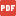 